First Name of Application CV No 1645854Whatsapp Mobile: +971504753686 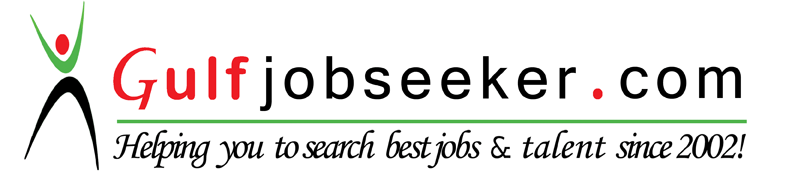 To get contact details of this candidate Purchase our CV Database Access on this link.                  http://www.gulfjobseeker.com/employer/services/buycvdatabase.php           D.O.B: 	      22-07-1987           Nationality:      INDIAN            Age:                  28           ACADEMIC QUALIFICATION:           Bachelors in Computer Applications (BCA) – Goa University 2009           KEY SKILLS:AdministrationMicrosoft ApplicationsCustomer Relationship ManagementSales & MarketingPROFESSIONAL EXPEREINCE:Samsung Gulf  Electronics (Dubai, UAE)     Sales Associate (Consumer Electronics) May 2013 – March 2015Profile:Establishes, develops and maintains business relationships with current customers and prospective customers in the assigned territory/market segment to generate new business for the organization’s products/services.Expedites the resolution of customer problems and complaints.Supplies management with oral and written reports on customer needs, problems, interests, competitive activities, and potential for new products and services.Keeps abreast of product applications, technical services, market conditions, competitive activities, advertising and promotional trends.Altisource Business Solutions (Goa, INDIA)Data Entry/Analyst   Sept 2011 to Nov 2012 Overview:  Altisource™ provides services to some of the most respected organizations in their industries, including one of the nation’s largest sub-prime servicers, government agencies and many lenders, servicers, investors, mortgage bankers, credit unions, financial services companies and hedge funds across the country.Profile:A full range of solutions to manage defaulted loans from valuation and back-office administrative   support to   processing short sale and other transactions.Filling in all the necessary data of the defaulted customers in the respective software.Verifying all the necessary documents of the customers.Cross checking all the information in detail, whether there are any Discrepancies.After verifying, taking the defaulted customer file to the next stage of Foreclosure Stage.National Realtors (Goa, INDIA)Admin Assistant   July 2009- August 2011Profile:Use computers for spreadsheet, word processing, database management, and other applications.Make copies of correspondence or other printed materialSet up and maintain paper and electronic filing systems for records, correspondence, and other materialConduct searches to find needed information, using such sources as the Internet  Order and dispense supplies.  Review work done by others to check for correct spelling and grammar, ensure that company format   policies are followed, and recommend revisions  Operate electronic mail systems and coordinate the flow of information, internally or with other organizations & Collect and disburse funds from cash accounts, and keep records of collections and disbursements. Prepare and mail checks.  Providing general administrative and clerical support including mailing, scanning, faxing and copying to management.